Cilji: - razvijam osnovno orientacijo v notnem zapisu.Razumem solmizacijo, tonsko abecedo.Znam nakazovati solmizacijske zloge z roko.V notno črtovje zapišem tona DO in RE.Tona RE in DO.Kje stanujeta tona RE in DO in s katerima barvama ju zapisujemo?Kako zvenita RE  in DO  in kako ju nakazujemo z roko?Izmisli si svojo melodijo s tonoma RE in DO in jo zapoj.Pomagaj si z mavrično klaviaturo v interaktivnem gradivu v poglavju IGRE S TONI  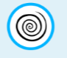 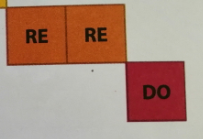 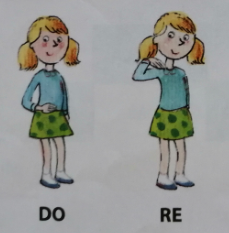 Za zapis svoje melodije v zvezek za pesmice uporabi RE – zgornji kvadratki in DO- spodnji kvadratki. Tabelo narišeš sam v zvezek. Kvadrat pobarvaš z barvo tona in vanj zapišeš tudi njegovo ime.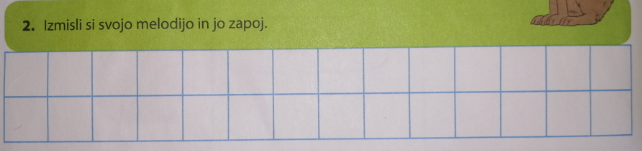 Poglej kje v notnem črtovju zapišemo RE ( D) in DO (C ) in izmenično nadaljuj do konca notnega črtovja ene vrste na str. 89 ali v notni zvezek. Ton DO leži na prvi pomožni črti pod notnim črtovjem, ton RE pa pod prvo notno črto, ki se je dotika.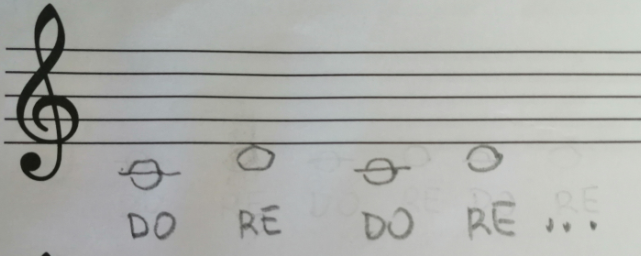 Sedaj poznaš skoraj celo lestvico. Zapoj in nakazuj spodnjo vajo.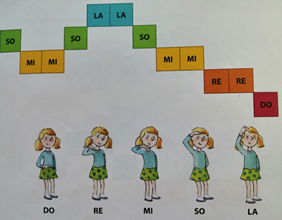 DZ str. 72. Oglej si zapis in zapoj, tone nakazuj z roko.Ne pozabi: večji pravokotniki pomenijo daljše tone ( polovinke), manjši pa krajše (četrtinke).Izziv:Katera pesem je predstavljena?________________________________________.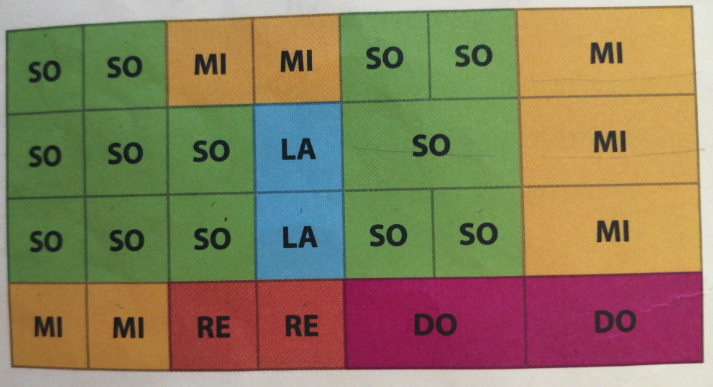 Kako vem, da sem pri svojem delu uspešen/-a?V celoti razumem in brez težav izpolnim dana navodila.Sestavim pesmico iz DO in RE.Zapojem DO in RE ; višino tonov si pomagam poiskati  z nakazovanjem z roko in mavrično klaviaturo.V notno črtovje zapišem na prvo pomožno   črto DO, pod prvo notno črto pa RE.Naloge 2,  in 3 in 5 pošlji na: metka.zagorsek1@os-dornava.siTorek: 5.5.20204.bIgre s toni: DO in RE